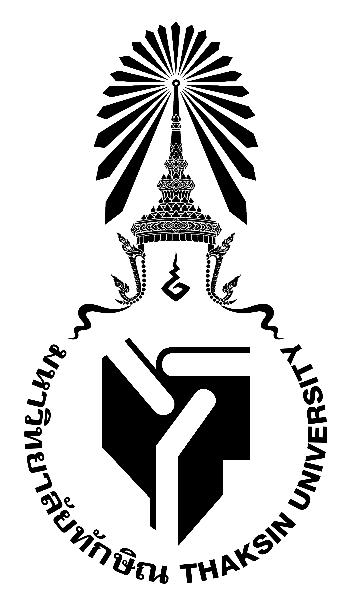 มคอ. 3 รายละเอียดของรายวิชาCourse Specification0308232  จิตวิทยาสำหรับครูเพื่อพัฒนาผู้เรียนPsychology for teachers to develop learnersรายวิชานี้เป็นส่วนหนึ่งของหลักสูตรระดับปริญญาตรี สาขาวิชาจิตวิทยา หมวดวิชาชีพครู หลักสูตรปรับปรุง พ.ศ. 2562 (หลักสูตร 4 ปี)
คณะศึกษาศาสตร์  มหาวิทยาลัยทักษิณรายละเอียดของรายวิชา(Course Specification)หมวดที่ 1 ข้อมูลโดยทั่วไปหมวดที่  2  จุดมุ่งหมายและวัตถุประสงค์1.  วัตถุประสงค์ของรายวิชา 	1.1 นิสิตเกิดการเรียนรู้ มีความสามารถ ตามสมรรถนะที่ต้องการด้านต่างๆ มีความรู้ความเข้าใจและสามารถนำความรู้ทางจิตวิทยาพัฒนาการ จิตวิทยาการศึกษา จิตวิทยาแนะแนวและจิตวิทยาการให้คำปรึกษาเพื่อพัฒนาและส่งเสริมผู้เรียนได้ตรงตามความต้องการและศักยภาพ 
 	1.2 นิสิตมีความรู้ความเข้าใจพฤติกรรมและปัจจัยที่มีอิทธิพลต่อพัฒนาการและพฤติกรรมของผู้เรียน ความแตกต่างระหว่างบุคคล การเรียนรู้ เชาวน์ปัญญา ความถนัด ความสนใจและแรงจูงใจสำหรับผู้เรียนปกติและผู้เรียนที่มีลักษณะพิเศษ บริการหลักที่สำคัญของการแนะแนว การศึกษารายกรณี การจัดกิจกรรมโฮมรูม กระบวนการให้คำปรึกษารายบุคคลและรายกลุ่ม ตลอดจนระบบดูแลช่วยเหลือนักเรียน  	1.3 นิสิตสามารถฝึกปฏิบัติโดยนำความรู้ทางจิตวิทยาพัฒนาการ จิตวิทยาการศึกษา จิตวิทยาการแนะแนว และจิตวิทยาการให้คำปรึกษาไปใช้ในสถานศึกษาเพื่อพัฒนาและส่งเสริมผู้เรียนได้อย่างถูกต้องและเหมาะสมตามหลักวิชาการและบริบทของผู้เรียน 	1.4 นิสิตสามารถพัฒนาผู้เรียนบนความเสมอภาคทางการศึกษา สร้างแรงบันดาลใจให้ผู้เรียนเป็นผู้ใฝ่รู้ใฝ่เรียน มีความสุข และสร้างนวัตกรรม ให้เป็นบุคคลแห่งการเรียนรู้ตลอดชีวิต 2. จุดมุ่งหมายของรายวิชา 	เพื่อให้เป็นไปตามมติของคณะอนุกรรมการรับรองปริญญาทางการศึกษา (วิชาชีพครู) คณะศึกษาศาสตร์ มหาวิทยาลัยทักษิณหมวดที่  3  ลักษณะการดำเนินการ1.  คำอธิบายรายวิชา 	แนวคิดและทฤษฎีทางจิตวิทยาพัฒนาการของเด็กวัยเรียน สมองและการเรียนรู้ จิตวิทยาในการจัดการชั้นเรียนสำหรับเด็กปกติและชั้นเรียนเด็กพิเศษ การศึกษารายกรณี กระบวนการและเทคนิคการให้คำปรึกษาในสถานศึกษา เพื่อรู้ เข้าใจ แก้ไขและพัฒนาผู้เรียนในบริบทที่หลากหลาย สร้างและยอมรับในความแตกต่างระหว่างบุคคล กลุ่ม และสังคม บนความเสมอภาคทางการศึกษา สร้างแรงบันดาลใจให้ผู้เรียนเป็นผู้ใฝ่รู้ใฝ่เรียนและสร้างนวัตกรรมให้เป็นบุคคลแห่งการเรียนรู้ตลอดชีวิต2.  จำนวนชั่วโมงที่ใช้ต่อภาคการศึกษา3. จำนวนชั่วโมงต่อสัปดาห์ที่อาจารย์ให้คำปรึกษาและแนะนำทางวิชาการแก่นิสิตเป็นรายบุคคล        - มีจำนวนชั่วโมงให้คำปรึกษาและแนะนำทางวิชาการแก่นิสิตเป็นรายบุคคล         - อาจารย์ประจำรายวิชาแจ้งเวลาให้คำปรึกษาและแนะนำทางวิชาการแก่นิสิตที่หน้าห้องทำงานหรือในไลน์กลุ่ม        - นิสิตนัดวัน  เวลาล่วงหน้า หรือพบได้ตามเวลาที่กำหนด        - อาจารย์จัดให้คำปรึกษาเป็นรายบุคคล/กลุ่มตามความประสงค์ของนิสิต        - เบอร์โทร. อ.ดร.ชคดี ไวยวุทธิ (อาจารย์ผู้ประสานงานรายวิชา) ข้อมูลติดต่อท้ายเอกสารฉบับนี้หมวดที่  4  การพัฒนาการเรียนรู้ของนิสิต5. ด้านทักษะการวิเคราะห์เชิงตัวเลขการสื่อสาร และการใช้เทคโนโลยีสารสนเทศ           ELO8 สามารถใช้ภาษาไทย ภาษาอังกฤษเพื่อการสื่อสารในวิชาชีพ อย่างรู้เท่าทันภาษา ใช้ดุลยพินิจที่ดีและบูรณาการกับเทคโนโลยีดิจิทัลเพื่อการศึกษา เกิดประโยชน์ต่อการเรียนรู้ของผู้เรียน 
            8.1 ใช้ภาษาไทยและภาษาอังกฤษเพื่อการสื่อสารกับผู้เรียน บุคคลและกลุ่มต่างๆ ด้วยวิธีการหลากหลายทั้งการพูด การเขียน การนำเสนอด้วยรูปแบบต่าง ๆ โดยใช้เทคโนโลยีและนวัตกรรมที่เหมาะสม สอดคล้องกับบริบทที่หลากหลาย             8.2 สังเกต ติดตามการเปลี่ยนแปลงบริบทของโลกและสังคม และสามารถใช้เทคโนโลยีดิจิทัลเพื่อการศึกษาค้นคว้า การพัฒนานวัตกรรมการเรียนรู้ การบูรณาการกับหลักปรัชญาเศรษฐกิจพอเพียง ภาษา และศาสตร์อื่นได้อย่างรู้เท่าทัน             8.3 สามารถใช้เทคโนโลยีสารสนเทศ โปรแกรมสำเร็จรูปที่จาเป็นสาหรับการเรียนรู้ การจัดการเรียนรู้ การทางาน การประชุม การจัดการและสืบค้นข้อมูลและสารสนเทศ การรับและส่งข้อมูลและสารสนเทศโดยใช้ดุลยพินิจที่ดีและตระหนักถึงการละเมิดสิทธิ์ของการลอกเลียนผลงาน  
6. วิธีวิทยาการจัดการเรียนรู้และบูรณาการเรียนรู้และบูรณาการอัตลักษณ์              ELO9 แสดงสมรรถนะในการวิเคราะห์งานครู การแสวงหาความรู้ และการจัดการความรู้ในสถานการณ์ปฏิบัติประสบการณ์วิชาชีพครู               9.1 เคราะห์ความรู้ ทฤษฎี และแสวงหาความรู้เกี่ยวกับงานครูที่สะท้อนความรู้รอบเกี่ยวกับผู้เรียน ครู และโรงเรียน              9.2 แสดงออกถึงทักษะในการจัดการความรู้ การใช้ภาษาและการสื่อสารระหว่างบุคคล การสร้างสัมพันธภาพ และ การทางานเป็นทีม การใช้เทคโนโลยีเป็นเครื่องมือในการสืบค้น จัดเก็บ และปฏิบัติงาน แลกเปลี่ยนเรียนรู้ร่วมกับผู้อื่นอย่างสร้างสรรค์              9.3 แสดงออกถึงความเชื่อ ค่านิยมที่ยึดมั่น คุณธรรมจริยธรรม วินัย ความรับผิดชอบ และประพฤติตนเป็นแบบอย่างที่ดี 
            ELO10 แสดงสมรรถนะการเป็นผู้ช่วยครูในสถานศึกษา ร่วมแก้ปัญหาและพัฒนาผู้เรียนในสถานการณ์ปฏิบัติประสบการณ์วิชาชีพครู            10.1 ปฏิบัติการสอนเป็นผู้ช่วยครู ดูแลช่วยเหลือผู้เรียนด้วยความรัก เมตตา กรุณา เอื้ออาทร รู้จักผู้เรียนเป็นรายบุคคลและยอมรับความแตกต่างของผู้เรียน สามารถวิเคราะห์ปัญหา พัฒนาผู้เรียนเป็นรายบุคคล และรายงานผลการพัฒนาคุณภาพผู้เรียนได้อย่างเป็นระบบ           10.2 แสดงออกถึงการใช้ และพัฒนาทักษะการจัดการความรู้ การใช้ภาษาและการสื่อสารระหว่างบุคคล การสร้างสัมพันธภาพ การจัดการอารมณ์ของตนเองและเข้าใจอารมณ์ของผู้อื่น การทางานเป็นทีม การใช้เทคโนโลยีเป็นเครื่องมือในการสืบค้น จัดเก็บ และปฏิบัติงานแลกเปลี่ยนเรียนรู้ร่วมกับผู้อื่นอย่างสร้างสรรค์ 
         ELO11 แสดงสมรรถนะในการปฏิบัติการสอน ใช้ภาษาเพื่อการสื่อสารอย่างมีประสิทธิภาพ 
         11.1 นาความรู้มาใช้วางแผน ออกแบบหลักสูตรรายวิชา กิจกรรมการจัดการเรียนรู้ การวัดประเมินผล ผลิตสื่อ/นวัตกรรมเพื่อแก้ปัญหาหรือพัฒนาผู้เรียน          11.2 จัดการเรียนรู้ในสถานการณ์จริงอย่างน้อย 2 ระดับ หรือ 2 ระดับชั้น และสร้างบรรยากาศการเรียนรู้ให้ผู้เรียนมีความสุขในการเรียน ใช้วิธีการวัดและประเมินผลเพื่อพัฒนาผู้เรียน บันทึกและเขียนรายงานการปฏิบัติงานสอนและถอดบทเรียนเพื่อแลกเปลี่ยนเรียนรู้         ELO12 แสดงสมรรถนะการปฏิบัติงานในหน้าที่ครู สร้างนวัตกรรม วิจัยพัฒนาผู้เรียนและเผยแพร่         12.1 วางแผนจัดการเรียนรู้และจัดการชั้นเรียนในสถานการณ์จริงอย่างน้อย 1 ภาคเรียน เพื่อพัฒนาผู้เรียนให้มีปัญญารู้คิดและมีความเป็นนวัตกร ใช้วิธีการวัดและประเมินผลเพื่อเสริมพลังการเรียนรู้ ประยุกต์ใช้สื่อและเทคโนโลยีดิจิทัลเพื่อการเรียนรู้และสร้างนวัตกรรม         12.2 แสดงออกถึงการพัฒนาทักษะการใช้ภาษาและการสื่อสารระหว่างบุคคล การสร้างสัมพันธภาพ การจัดการอารมณ์ของตนเองและเข้าใจอารมณ์ของผู้อื่น การทางานเป็นทีม การใช้เทคโนโลยีเป็นเครื่องมือในการพัฒนาการปฏิบัติงานในหน้าที่ครูอย่างมีประสิทธิผล        12.3 บูรณาการศาสตร์การสอน เนื้อหา เทคโนโลยี และจรรยาบรรณวิชาชีพในการจัดการเรียนรู้เพื่อพัฒนาผู้เรียนโดยใช้วิจัยเป็นฐาน        12.4 จัดการความรู้จากการปฏิบัติงานในหน้าที่ครู โดยการสะท้อนคิด การถอดบทเรียน การแลกเปลี่ยนเรียนรู้ร่วมกับหมวดที่  5  แผนการสอนและการประเมิน
 
2.  แผนการประเมินผลการเรียนรู้
2.  แผนประเมินการเรียนรู้( : ประเมินเฉพาะความรับผิดชอบหลัก)หมวดที่  6  ทรัพยากรประกอบการเรียนการสอน1.  เอกสารและตำราหลักกาญจนวัลย์  ปรีชาสุชาติ. (2563).  การศึกษารายกรณี: ทฤษฎีสู่การปฏิบัติ. สงขลา: มหาวิทยาลัยทักษิณ.
ดวงฤดี พ่วงแสง. (2560). จิตวิทยาพัฒนาการ. เทมการพิมพ์ : สงขลาดวงฤดี พ่วงแสง. (2562) จิตวิทยาการเรียนการสอน. เทมการพิมพ์ : สงขลา 
ภูริทัต สิงหเสม. (2564). จิตวิทยาในชีวิตประจำวัน. สงขลา: นำศิลป์โฆษณา.Eggen, P. and Kauchak, D. (2004). Educational psychology: Windows, classrooms. Pearson 
 	Prentice Hall, Upper Saddle River.Siegler, R., Eisenberg, N., DeLoache, J., & Saffran, J. (2014). How Children develop (4th ed.). 
 	New York, NY: Worth Publishers.2.  หนังสือ  เอกสาร  และข้อมูลอ้างอิง ที่สำคัญกรมการจัดหางาน. (2561). แบบทดสอบความพร้อมทางอาชีพ. วันที่ค้นข้อมูล 1 สิงหาคม 2561,  เข้าถึงได้จาก https://www.doe.go.th/กรมสุขภาพจิต. (2561). แบบประเมินความฉลาดทางอารมณ์. วันที่ค้นข้อมูล 1 สิงหาคม 2561,  เข้าถึงได้จาก https://www.dmh.go.th/test/นิรันดร์ จุลทรัพย์. (2558). การแนะแนวเพื่อพัฒนาผู้เรียน. สงขลา:  สำนักพิมพ์นำศิลป์พนม ลิ้มอารีย์. (2548). การแนะแนวเบื้องต้น. กรุงเทพฯ: โอเดียนสโตร์. ศุภวดี บุญญวงศ์. (2553). พื้นฐานการให้คำปรึกษา. สงขลา:  มหาวิทยาลัยทักษิณ.ดวงมณี จงรักษ์. (2549). ทฤษฎีการให้คำปรึกษาและจิตบำบัดเบื้องต้น. สมาคมส่งเสริมเทคโนโลยี (ไทย-ญี่ปุ่น)
สำนักงานคณะกรรมการการอุดมศึกษา. (25 พฤษภาคม 2560). การศึกษาพิเศษฝึกการอ่านจับ
 	ใจความในเด็กออทิสติก (Video file). ค้นจาก  
 	https://www.youtube.com/watch?v=FKe_bM8wQJU&t=3s3.  หนังสือ  เอกสาร  และข้อมูลอ้างอิง  ที่แนะนำ  -  ฐานข้อมูลทางวิชาการและงานวิจัยที่มีให้บริการในสำนักหอสมุดมหาวิทยาลัยทักษิณ-  เว็บไซต์ e – content ของสำนักหอสมุดมหาวิทยาลัยทักษิณ-  เว็บไซต์ของกระทรวงศึกษาธิการหมวดที่  7  การประเมินและปรับปรุงการดำเนินการของรายวิชา1.  กลยุทธ์การประเมินประสิทธิผลของรายวิชาโดยนิสิต           - นิสิตประเมินประสิทธิผลของรายวิชา ซึ่งประกอบด้วยเนื้อหา วิธีการสอน  การจัดกิจกรรมการเรียนการสอน การใช้สื่อสนับสนุนการเรียนการสอน  และการให้ข้อเสนอแนะของนิสิต  โดยประเมินผ่านทางระบบอินเตอร์เน็ตของมหาวิทยาลัย            - ผลการประเมินจากจากนิสิตตามระบบการประเมินอาจารย์ผู้สอน ส่งต่ออาจารย์ผู้สอน และหัวหน้าสาขาวิชา เพื่อปรับปรุงการสอนและเป็นข้อมูลในการปรับปรุงรายวิชาต่อไป2.  กลยุทธ์การประเมินการสอนประเมินการสอนโดยคณะกรรมการที่มหาวิทยาลัยแต่งตั้งจากผู้ทรงคุณวุฒิทั้งภายในและภายนอกโดยพิจารณาจากคุณภาพการออกข้อสอบ  การวัดผล  การตัดเกรด  ตลอดจนพิจารณาจากคุณภาพการจัดทำแฟ้มสะสมงานการสอนรายวิชาของผู้สอน3.  การปรับปรุงการสอน            -  อาจารย์ผู้สอนทุกคนร่วมประชุมเพื่อแลกเปลี่ยนเรียนรู้และหาแนวทางและวางแผนการปรับปรุงพัฒนารายวิชา           -  ผู้สอนทบทวนและปรับปรุงรูปแบบและวิธีการสอน โดยเน้นรูปแบบการสอนที่เน้นผู้เรียนเป็นสำคัญ  ซึ่งจะต้องมีความสอดคล้องตามเกณฑ์ของสำนักงานคณะกรรมการการอุดมศึกษา           -  อาจารย์ผู้สอนเข้าร่วมประชุมสัมมนาทางวิชาการเกี่ยวกับเทคนิควิธีการสอนและการแสวงหาองค์ความรู้ใหม่ ๆ เพื่อพัฒนาตนเองด้านการเรียนการสอน4.  การทวนสอบมาตรฐานผลสัมฤทธ์ของนิสิตในรายวิชา                               -  อาจารย์ผู้สอนผลัดเปลี่ยนกันตรวจสอบคะแนนและเกรดของนิสิตในรายวิชา                               -  คณะกรรมการพัฒนาหลักสูตรและมาตรฐานการศึกษาหมวดวิชาศึกษาทั่วไป ตรวจสอบผล                  การประเมินการเรียนรู้ของนิสิต (คะแนน/เกรด) และข้อสอบในรายวิชา           -  นิสิตสามารถขอตรวจสอบการให้คะแนนและการตัดเกรดของอาจารย์ผู้สอนในส่วนคะแนน
ของตนเองได้ผ่านทางฝ่ายทะเบียน5.  การดำเนินการทบทวนและการวางแผนปรับปรุงประสิทธิผลของรายวิชา        ปรับปรุงประมวลรายวิชาทุกปีตามผลการสัมมนาการจัดการเรียนการสอนที่อยู่ติดต่ออาจารย์ผู้สอนชื่อสถาบันอุดมศึกษา 	: มหาวิทยาลัยทักษิณวิทยาเขต/คณะ/ภาควิชา 	: สงขลา /ศึกษาศาสตร์/จิตวิทยา1.  รหัสและชื่อรายวิชา 0308232  จิตวิทยาสำหรับครูเพื่อพัฒนาผู้เรียน (Psychology for teachers to develop learners)2.  จำนวนหน่วยกิต  	              3  หน่วยกิต  3(2-2-5)3.  หลักสูตรและประเภทของรายวิชา	  หมวดวิชาชีพครู หลักสูตรปรับปรุง พ.ศ.2562 (หลักสูตร 4 ปี)4.  อาจารย์ผู้รับผิดชอบรายวิชาและอาจารย์ผู้สอน	 ผศ.ดร.กาญจนวัลย์ ปรีชาสุชาติ  
           อ.ดร.ดวงฤดี พ่วงแสง   
           อ.อาภากร ราชสงฆ์    
           อ.ดร.วีนัส ศรีศักดา
           อ.ดร.ภูริทัต  สิงหเสม            อ.ดร.ชคดี ไวยวุทธิ (อาจารย์ผู้ประสานงานรายวิชา)5.  ภาคเรียน/ชั้นปีที่เรียน	 ภาคเรียนที่  1  ปีการศึกษา  25636.  รายวิชาที่ต้องเรียนมาก่อน  (Pro-requisite)  	ไม่มี7.  รายวิชาที่ต้องเรียนพร้อมกัน  (Co-requisite)  	ไม่มี8.  สถานที่เรียน	 อาคารเรียนวิทยาเขตสงขลา 9.  วันที่จัดทำหรือปรับปรุงรายละเอียดของรายวิชาครั้งล่าสุด	 วันที่  23 มิถุนายน พ.ศ. 2564บรรยายสอนเสริมการฝึกปฏิบัติ/งานภาคสนาม/การฝึกงานการศึกษาด้วยตนเอง30 คาบ/ภาคเรียนไม่มี30 คาบ/ภาคเรียน75 คาบ/ภาคเรียน1.  ด้านคุณธรรม  จริยธรรม            ELO1 แสดงพฤติกรรมการมีจิตวิญญาณความเป็นครูและปฏิบัติตนตามจรรยาบรรณวิชาชีพ เป็นครูนักพัฒนาที่มีทักษะการพัฒนาผู้เรียน ตนเอง และชุมชน             1.1 เอาใจใส่ ยอมรับความแตกต่างระหว่างบุคคล สร้างความเท่าเทียมความเสมอภาคในการเรียนรู้ของผู้เรียน และสร้างคุณค่าจากความแตกต่างระหว่างบุคคล ความหลากหลายและสังคมพหุวัฒนธรรม             1.2 ประพฤติตนอยู่ในศีลธรรมอันดีเป็นที่ยอมรับและนับถือโดยบุคคล ชุมชนและสังคมและปฏิบัติตนตามจรรยาบรรณของวิชาชีพด้วยจิตวิญญาณความเป็นครู สะท้อนอัตลักษณ์ครูนักพัฒนา            ELO2 ปฏิบัติตนและปฏิบัติงานด้วยความรับผิดชอบต่อสังคมที่มีจิตสาธารณะ จิตสานึกในการธารงความโปร่งใสและต่อต้านการทุจริตคอรัปชั่น โดยตระหนักในสิทธิและหน้าที่ความเป็นพลเมืองที่เข้มแข็ง เหมาะสมกับสังคม การทางานและสภาพแวดล้อม            2.1 แสดงออกถึงความมุ่งมั่น ทุ่มเท มีจิตสาธารณะ ความรับผิดชอบต่อสังคมส่วนรวม สามารถจัดการและ คิดแก้ปัญหาทางคุณธรรมจริยธรรมด้วยความถูกต้อง เหมาะสม ทั้งในการฝึกปฏิบัติงานครู การปฏิบัติการสอน และการทางานร่วมกับคนในชุมชนโดยเชื่อมโยงกับสิทธิและหน้าที่ความเป็นพลเมืองที่เข้มแข็ง            2.2 สามารถประยุกต์ใช้แนวคิดปรัชญาของเศรษฐกิจพอเพียง และใช้เครื่องมือในการเรียนรู้ชุมชนเพื่อสร้างความเข้าใจ เข้าถึง และพัฒนาผู้เรียน สถานศึกษาและชุมชน ได้สอดคล้องกับบทบาทหน้าที่ความเป็นครู 2. ด้านความรู้            ELO3 บูรณาการความรู้เนื้อหาวิชา แนวคิดทฤษฎีวิชาชีพครู หลักสูตร ศาสตร์การสอน วิธีการสอนในวิชาเฉพาะ และเทคโนโลยีดิจิทัลในการจัดการเรียนรู้เพื่อพัฒนาผู้เรียนได้เต็มตามศักยภาพ มีความเท่าเทียมและเสมอภาค            3.1 วิเคราะห์ความรู้เนื้อหาวิชาที่สอน วิทยาการความรู้สมัยใหม่ และสรุปองค์ความรู้เกี่ยวกับหลักสูตร การจัดการเรียนรู้ที่ตอบสนองความหลากหลายของผู้เรียน โดยใช้ความรู้เกี่ยวกับจิตวิทยาพัฒนาการ จิตวิทยาการศึกษา จิตวิทยาการให้คาปรึกษา สังคมและการศึกษา ในการวิเคราะห์ แก้ปัญหาและพัฒนาผู้เรียนที่มีแตกต่างระหว่างบุคคล ได้เหมาะสมกับบริบทการจัดการเรียนรู้ระดับการศึกษา ชุมชนและสังคมที่มีความหลากหลาย เท่าทันการเปลี่ยนแปลงของสังคมและบริบทโลก            3.2 ออกแบบหลักสูตร แผนการจัดการเรียนรู้ สื่อและเทคโนโลยี การวัดและประเมินผล และปฏิบัติการจัดการเรียนรู้ในสถานการณ์จาลองและสถานการณ์จริงได้สอดคล้องกับบริบทวิชาชีพ           3.3 บูรณาการแนวคิดปรัชญาของเศรษฐกิจพอเพียงและองค์ความรู้เกี่ยวกับชุมชนเพื่อพัฒนาหลักสูตรและการจัดการเรียนรู้ในบริบทที่หลากหลาย บูรณาการเรียนการสอนกับการปฏิบัติจริงและการบูรณาการข้ามศาสตร์ 3. ด้านทักษะทางปัญญา            ELO 4 สามารถพัฒนาตนเองให้เป็นครูผู้นาทางปัญญา(Innovative Teacher)ที่มีความรอบรู้ ทันสมัย ทันต่อการเปลี่ยนแปลงสร้างแรงบันดาลใจให้ผู้เรียนใฝ่เรียนรู้และพัฒนางานอย่างสร้างสรรค์           4.1 แสดงออกถึงความมีวินัย ความรับผิดชอบต่อตนเองในการเรียนรู้เพื่อพัฒนาให้เป็นคนนาสมัยและนาตนเองภายใต้การเปลี่ยนแปลงของสังคมอย่างมีภาวะผู้นาทางวิชาการและวิชาชีพ 
          4.2 สามารถออกแบบสถานการณ์ที่กระตุ้นทางปัญญาเพื่อให้ผู้เรียนเกิดทักษะการเรียนรู้ด้วยตนเอง การคิดเชิงวิพากษ์ การคิดเชิงสร้างสรรค์ และการคิดเชิงอนาคต           4.3 สามารถวิเคราะห์เชิงตัวเลข สาหรับข้อมูลและสารสนเทศ (data and information) ทั้งที่เป็นตัวเลขเชิงสถิติ หรือคณิตศาสตร์ เพื่อเข้าใจองค์ความรู้ หรือประเด็นปัญหาได้อย่างรวดเร็วและถูกต้อง            ELO5. ใช้วิธีวิทยาทางการวัดและประเมิน ประกันคุณภาพ และวิจัยเพื่อสร้างสรรค์การเรียนรู้ นวัตกรรมและการศึกษาเพื่อการพัฒนาที่ยั่งยืน      5.1 วิเคราะห์และสรุปองค์ความรู้เกี่ยวกับการวัดและประเมินผลการเรียนรู้ การวิจัย และการประกันคุณภาพเพื่อพัฒนาคุณภาพการจัดการศึกษาเพื่อการพัฒนาที่ยั่งยืน      5.2 สร้างและใช้เครื่องมือวัดและประเมินผลการเรียนรู้เพื่อพัฒนาผู้เรียนในการจัดการเรียนรู้ การวิจัยในชั้นเรียนการประเมินเพื่อการประกันคุณภาพการศึกษาการวิเคราะห์ข้อมูลสารสนเทศและนาเสนอแผนพัฒนาหรือโครงการเกี่ยวกับการประเมินและประกันคุณภาพการศึกษา          5.3 วิจัยเป็นฐานเพื่อแก้ปัญหาการเรียนรู้ของผู้เรียน สร้างองค์ความรู้ สร้างนวัตกรรมเพื่อพัฒนาผู้เรียนให้เป็นนวัตกร พัฒนาความเชี่ยวชาญในวิชาชีพ และประยุกต์ใช้ในการปฏิบัติงานหรือพัฒนางานได้อย่างสร้างสรรค์ 4. ทักษะความสัมพันธ์ระหว่างบุคคลและความรับผิดชอบ             ELO6 ปฏิบัติการเรียนรู้และสร้างความสัมพันธ์ที่ดีกับชุมชนเพื่อปรับกระบวนทัศน์การทางานของครูร่วมกับชุมชนสรุปองค์ความรู้เกี่ยวกับชุมชนการเรียนรู้ เพื่อเข้าถึงข้อมูล ความรู้และบริบทของชุมชน บนฐานชุมชนการเรียนรู้เชิงวิชาชีพ (PLC)                6.1 รู้จักข้อมูลชุมชน ความคิด ความเชื่อ สภาพเศรษฐกิจ สังคม วัฒนธรรม และภูมิปัญญาชุมชนความรู้เกี่ยวกับรูปแบบ และกระบวนการสร้างชุมชนแห่งการเรียนรู้เชิงวิชาชีพ (PLC )               6.2 เข้าใจกระบวนทัศน์เกี่ยวกับการสร้างสัมพันธ์ที่ดีกับชุมชนและการเป็นผู้นาการสร้างชุมชนการเรียนรู้และนาไปสู่การปรับกระบวนทัศน์การทางานของครูร่วมกับชุมชนเพื่อสร้างความสัมพันธ์ที่ดีกับชุมชน               6.3 บูรณาการความรู้วิชาการกับความรู้ชุมชน เพื่อพัฒนาผู้เรียนและการอยู่ร่วมกันบนพื้นฐานความแตกต่างทางวัฒนธรรมและนาไปสู่ปฎิบัติการเรียนรู้ในการทางานของครูร่วมกับชุมชนได้สอดคล้องกับวิถีชีวิต วัฒนธรรมและความแตกต่างด้านบุคคล กลุ่ม และสังคมโดยใช้ทักษะการคิดที่จาเป็นต่อการเป็นผู้นาการสร้างชุมชนการเรียนรู้เชิงวิชาชีพ (PLC) 
           ELO7 สร้างเครือข่ายความร่วมมือและความสัมพันธ์กับผู้ปกครองและชุมชนเพื่อพัฒนาคุณภาพของผู้เรียน              7.1 เข้าใจความสัมพันธ์และการสร้างความสัมพันธ์กับชุมชนเพื่อพัฒนาตนเองและผู้เรียนให้เห็นคุณค่าตนเองและผู้อื่นในการอยู่ร่วมกันบนพื้นฐานความแตกต่างทางวัฒนธรรม และนาไปสู่การใช้ทักษะการสร้างความสัมพันธ์ระหว่างครู นักเรียน ผู้ปกครองและชุมชนอย่างมีปฏิสัมพันธ์การเรียนรู้              7.2 แสดงออกถึงการเป็นบุคคลแห่งการเรียนรู้ในการเป็นครูนักพัฒนา สามารถออกแบบกระบวนการพัฒนาผู้เรียนที่มีความหลากหลายโดยอาศัยความร่วมมือกับชุมชนและสร้างเครือข่ายความร่วมมือสัปดาห์ที่หัวข้อ/รายละเอียดจำนวนชั่วโมงจำนวนชั่วโมงกิจกรรมการเรียน 
การสอน สื่อที่ใช้ผู้สอนสัปดาห์ที่หัวข้อ/รายละเอียดบรรยายปฏิบัติกิจกรรมการเรียน 
การสอน สื่อที่ใช้ผู้สอน1Introduction to Psychology for Teachers. จิตวิทยาการแนะแนว 1 ความรู้พื้นฐานทางการแนะแนวในสถานศึกษา22PowerPointมคอ.3มอบหมายงานคณาจารย์สาขาวิชาจิตวิทยา2จิตวิทยาการแนะแนว 2บริการหลักทางการแนะแนว 5 บริการ 22บรรยาย กรณีตัวอย่าง อภิปรายแลกเปลี่ยนความคิดเห็นตอบคำถามจัดกิจกรรม PowerPointระดมสมอง 
(Brain storming)Inquiry-based learningคณาจารย์สาขาวิชาจิตวิทยา3จิตวิทยาการแนะแนว 3วิธีการศึกษาและช่วยเหลือนักเรียน โดยวิธีการศึกษารายกรณีและกิจกรรมโฮมรูม 22บรรยาย กรณีตัวอย่าง อภิปรายแลกเปลี่ยนความคิดเห็นตอบคำถามจัดกิจกรรม PowerPointระดมสมอง 
(Brain storming)Inquiry-based learningคณาจารย์สาขาวิชาจิตวิทยา4จิตวิทยาการแนะแนว 4
วิธีการศึกษาและช่วยเหลือนักเรียน โดยวิธีการศึกษารายกรณีและกิจกรรมโฮมรูม ระบบดูแลและช่วยเหลือนักเรียน22บรรยาย กรณีตัวอย่าง อภิปรายแลกเปลี่ยนความคิดเห็นตอบคำถามจัดกิจกรรม PowerPointระดมสมอง
(Brain storming)Inquiry-based learningกรณีตัวอย่าง Best Practice ในสถานศึกษาคณาจารย์สาขาวิชาตวิทยา5จิตวิทยาการแนะแนว 5
วิธีการศึกษาและช่วยเหลือนักเรียน โดยวิธีการศึกษารายกรณีและกิจกรรมโฮมรูม ระบบดูแลและช่วยเหลือนักเรียนบรรยาย กรณีตัวอย่าง อภิปรายแลกเปลี่ยนความคิดเห็นตอบคำถามจัดกิจกรรม PowerPointระดมสมอง
(Brain storming)Inquiry-based learningกรณีตัวอย่าง Best Practice ในสถานศึกษาคณาจารย์สาขาวิชาตวิทยา6จิตวิทยาการให้คำปรึกษา 1การให้คำปรึกษารายบุคคลในสถานศึกษา22บรรยาย กรณีตัวอย่าง อภิปรายแลกเปลี่ยนความคิดเห็นตอบคำถามจัดกิจกรรม PowerPointระดมสมอง 
(Brain storming)Inquiry-based learning
ฝีกปฎิบัติการให้คำปรึกษาคณาจารย์สาขาวิชาจิตวิทยา7จิตวิทยาการให้คำปรึกษา 2 การให้คำปรึกษาแบบกลุ่มในสถานศึกษา22บรรยาย กรณีตัวอย่าง อภิปรายแลกเปลี่ยนความคิดเห็นตอบคำถามจัดกิจกรรม PowerPointระดมสมอง 
(Brain storming)Inquiry-based learning
ฝีกปฎิบัติการให้คำปรึกษาคณาจารย์สาขาวิชาจิตวิทยา8ฝึกปฏิบัติการให้คำปรึกษา 322กรณีตัวอย่าง บทบาสมมติ (Role Play)
ฝีกปฎิบัติการให้คำปรึกษาคณาจารย์สาขาวิชาจิตวิทยา9สอบกลางภาคสอบกลางภาคสอบกลางภาคสอบกลางภาคสอบกลางภาค10จิตวิทยาพัฒนาการ 1ทฤษฎีพัฒนาการมนุษย์
(Theories of Human Development)22PowerPointกิจกรรมกลุ่มอภิปราย ตอบคำถามระดมสมอง 
(Brain storming)Inquiry-based learning คณาจารย์สาขาวิชาจิตวิทยา11จิตวิทยาพัฒนาการ 2พันธุกรรม สิ่งแวดล้อม พัฒนาการทางร่างกายและการคิด
(Heredity, Environment, Physical and Cognitive Development)22PowerPointกิจกรรมกลุ่มอภิปราย ตอบคำถามระดมสมอง 
(Brain storming) Inquiry-based learning คณาจารย์สาขาวิชาจิตวิทยา12จิตวิทยาการศึกษา 1ความสุขของการเรียนและการสอน/ การเรียนรู้: มุมมองพฤติกรรมนิยม
(The Join of Learning and Teaching/ Behavioral Views of Learning)  22PowerPointกิจกรรมกลุ่มอภิปราย ตอบคำถามระดมสมอง 
(Brain storming)Inquiry-based learning คณาจารย์สาขาวิชาจิตวิทยา13จิตวิทยาการศึกษา 2การเรียนรู้: มุมมองการคิด
(Cognitive Views of Learning)22PowerPointกิจกรรมกลุ่มอภิปราย ตอบคำถามระดมสมอง
(Brain storming)Inquiry-based learning คณาจารย์สาขาวิชาจิตวิทยา14จิตวิทยาการศึกษา 3แรงจูงใจ/ เด็กที่มีความต้องการพิเศษ(Motivation and Children with Special Needs)22PowerPointกิจกรรมกลุ่มอภิปราย ตอบคำถามระดมสมอง (Brain storming)Inquiry-based learning คณาจารย์สาขาวิชาจิตวิทยา15จิตวิทยาการศึกษา 4จิตวิทยาพัฒนาการและจิตวิทยาการศึกษา: การนำไปใช้ในการจัดการเรียนการสอน(Educational Implications) 22นิสิตนำเสนอผลงาน คณาจารย์สาขาวิชาจิตวิทยา16สอบปลายภาค17สอบปลายภาควิธีการประเมิน/ลักษณะการประเมินคะแนนจิตพิสัย10 คะแนนงานเดี่ยว กรณีศึกษาของนักเรียน
งานกลุ่ม การจัดกิจกรรมโฮมรูมในชั้นเรียน 10 คะแนน
10 คะแนนสอบกลางภาค20 คะแนนงานกลุ่ม จิตวิทยาพัฒนาการและจิตวิทยาการศึกษา20 คะแนนฝึกปฏิบัติการให้คำปรึกษา10 คะแนนสอบปลายภาค20 คะแนนรวมคะแนน100 คะแนนลำดับการประเมินผลการเรียนรู้ลักษณะการประเมิน(เช่น สอบ  รายงาน โครงงาน ฯลฯ)สัปดาห์ที่ประเมินสัดส่วนของคะแนนที่ประเมิน1- ด้านคุณธรรมจริยธรรม- ด้านความรู้- ด้านทักษะทางปัญญา- ด้านทักษะความสัมพันธ์ระหว่างบุคคลและความรับผิดชอบ- ทักษะการวิเคราะห์เชิงตัวเลข การสื่อสารและการใช้เทคโนโลยีสารสนเทศ-ด้านคุณภาพชีวิตคะแนนเก็บตลอดภาคการศึกษา1. พฤติกรรมเชิงคุณธรรม/จริยธรรม(การตรงต่อเวลา ความรับผิดชอบ การมีส่วนร่วมฯลฯ)
2. ชิ้นงาน/ทดสอบย่อย(การนำเสนอ / กิจกรรมกลุ่ม/กรณีศึกษา/สอบเก็บคะแนน )ตลอดภาคการศึกษาร้อยละ 10
ร้อยละ 502- ด้านคุณธรรมจริยธรรม- ด้านความรู้- ด้านทักษะทางปัญญา- ด้านทักษะความสัมพันธ์ระหว่างบุคคลและความรับผิดชอบ- ทักษะการวิเคราะห์เชิงตัวเลข การสื่อสารและการใช้เทคโนโลยีสารสนเทศ- ด้านคุณภาพชีวิตการสอบ1. การสอบกลางภาค
2. การสอบปลายภาค    1-8
    10-15ร้อยละ20
ร้อยละ20อาจารย์โทรEmailหมายเลขห้องพัก อาคารปฏิบัติการวิชาชีพครู ชั้น3ผศ.ดร.กาญจนวัลย์ ปรีชาสุชาติ083-968-9191kanjanawanp@hotmail.com339อ.ดร.ดวงฤดี พ่วงแสง   083-184-3318duangrudee19699@gmail.com342อ.อาภากร ราชสงฆ์    062-559-2328rarphakon@tsu.ac.th343อ.ดร.วีนัส ศรีศักดา089-909-9792   srivenus@hotmail.com339อ.ดร.ภูริทัต  สิงหเสม081-625-2224  bomjunior@hotmail.com339อ.ดร.ชคดี ไวยวุทธิ094-334-6611chakadee@tsu.ac.th341